Хранители Знаний — городской лагерь без проживания в Ярославле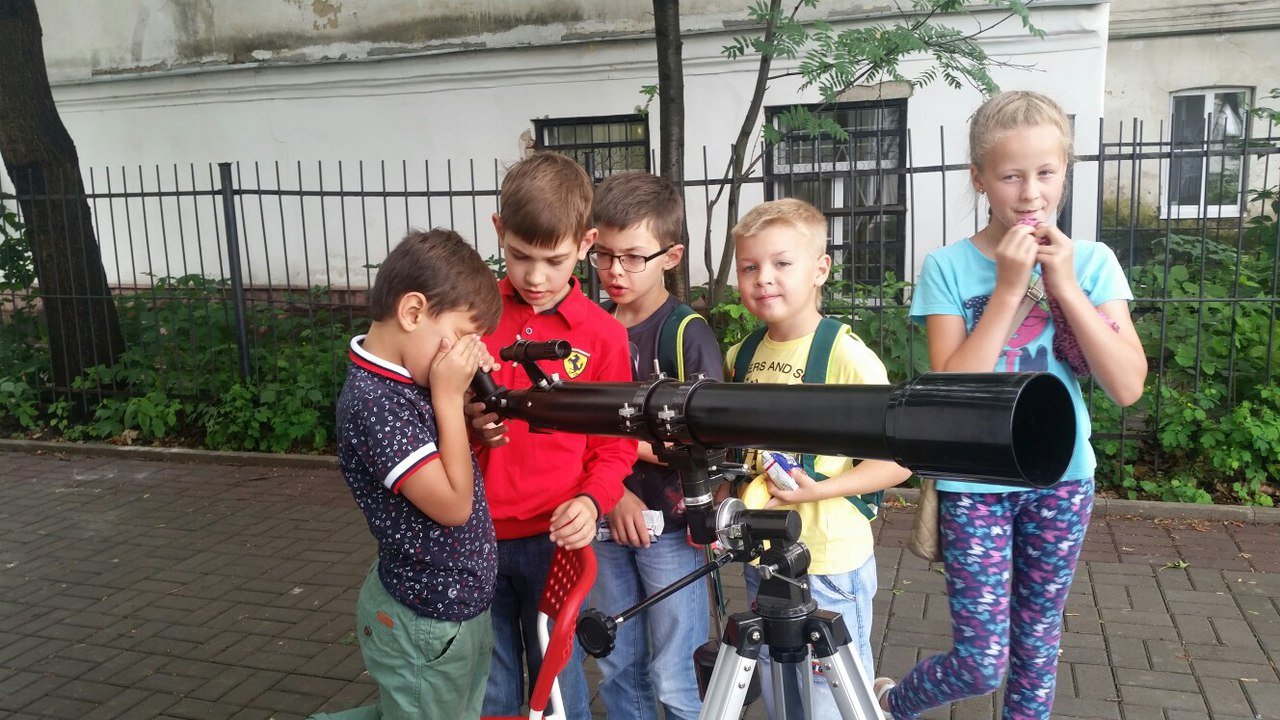 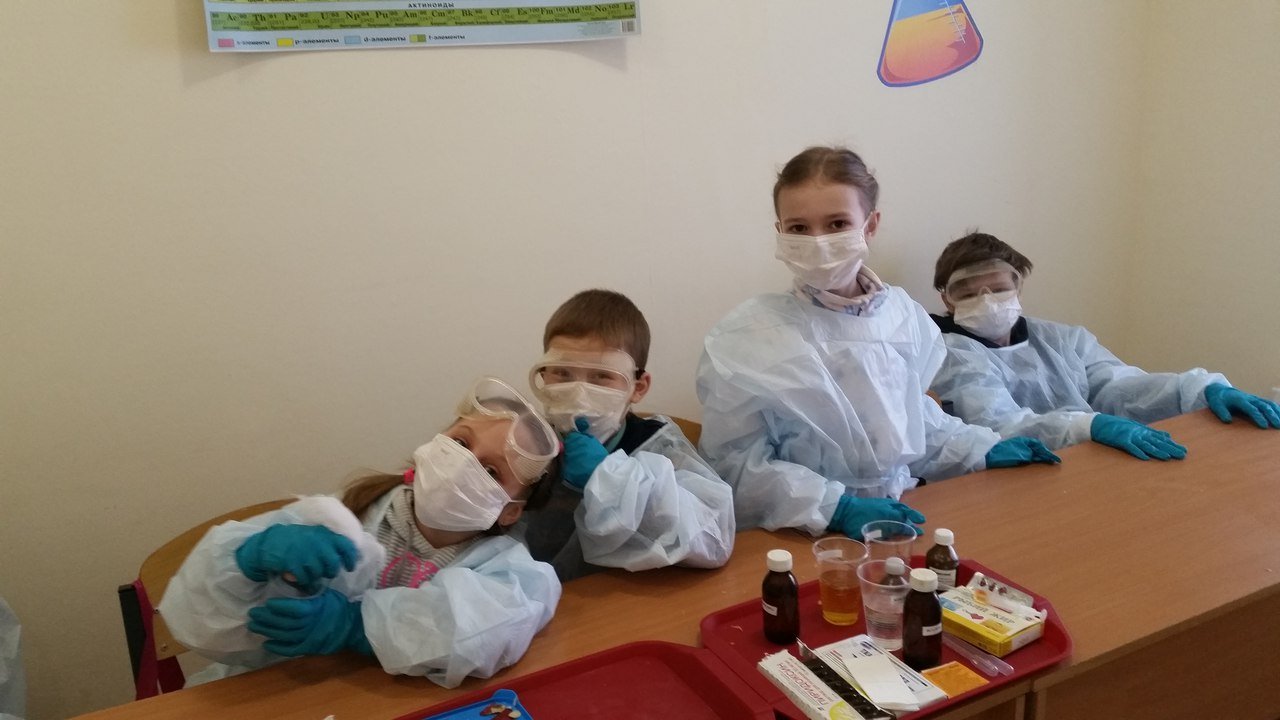 Волжская набережная, 19/13, Ярославль, Россия, from 6 to 16 ageDescriptionWhy choose this programInfrastructureSport infrastructureHobbies and clubsWhat else included in the program priceRecommended arrival cityЯрославльSample timetableFor booking please go to www.travelclass.org Course intensityAccommodationCampusRoom typeSingleBathroom facilitiesMealsExcursions per weekWeekday excursionsFull day excursionsMorningAfternoonEveningDay 1Зарядка на Волжской набережнойИнтерактивные мероприятияПроектная деятельностьDay 2Зарядка на Волжской набережнойИнтерактивные мероприятияПроектная деятельностьDay 3Зарядка на Волжской набережнойИнтерактивные мероприятияПроектная деятельностьDay 4Зарядка на Волжской набережнойИнтерактивные мероприятияПроектная деятельностьDay 5Зарядка на Волжской набережнойИнтерактивные мероприятияПроектная деятельностьDay 6Зарядка на Волжской набережнойИнтерактивные мероприятияПроектная деятельностьDay 7Зарядка на Волжской набережнойИнтерактивные мероприятияПроектная деятельность